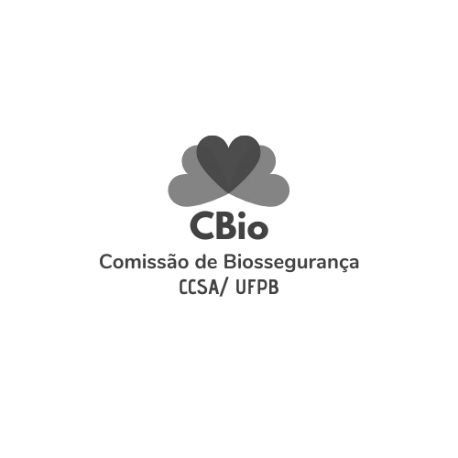                                        ANEXO IIINORMAS A SEREM SEGUIDAS PARA A GARANTIA DA BIOSSEGURANÇA NAS ATIVIDADES PRESENCIAIS DESENVOLVIDAS NOS LABORATÓRIOS E SALAS DE AULA DO CENTRO DE CIÊNCIAS SOCIAIS APLICADAS DO CAMPUS I DA UFPBTodas as informações prestadas neste documento devem ser seguidas na íntegra, o não cumprimento acarretará na interrupção das atividades e penalidades serão aplicadas no âmbito administrativo e jurídico.NORMAS DO LABORATÓRIO:  	Atendimento ao público:_____h ______minàs _____h ______minPermanência de visitantes_____h ______minàs _____h ______minMedidas Protetivas Mínimas do Discente:□ Máscara            Qde:____________Protetor Facial                   Qde:___________Medidas Protetivas Mínimas do Discente:□ Luva                   Qde:____________□ Óculos de Proteção      Qde:___________Medidas Protetivas Mínimas do Discente:□ Touca/Propé   Qde:____________□ Calçado de Proteção    CA:____________Medidas Protetivas Mínimas do Discente:□ Avental/Bata  Qde:____________□ Protetor Auricular        dB:____________Medidas Protetivas Mínimas do Discente:□ Outro: _______________________□ Outro: ____________________________Medidas Protetivas Mínimas
do Docente/Servidor/Técnico:□ Máscara            Qde:____________Protetor Facial                   Qde:___________Medidas Protetivas Mínimas
do Docente/Servidor/Técnico:□ Luva                   Qde:____________□ Óculos de Proteção      Qde:___________Medidas Protetivas Mínimas
do Docente/Servidor/Técnico:□ Touca/Propé    Qde:____________□ Calçado de Proteção    CA:____________Medidas Protetivas Mínimas
do Docente/Servidor/Técnico:□ Avental/Bata   Qde:____________□ Protetor Auricular        dB:____________Medidas Protetivas Mínimas
do Docente/Servidor/Técnico:□ Outro: _______________________□ Outro: ____________________________Medidas Protetivas Mínimas
do Setor/Laboratório:□ Álcool 70º         Qde:____________□ Tapete Sanitizante        Qde:___________Medidas Protetivas Mínimas
do Setor/Laboratório:□ Álcool Gel        Qde:____________□ Filme PVC                        Qde:___________Medidas Protetivas Mínimas
do Setor/Laboratório:□ Outro: _______________________□ Detergente                      Qde:___________Medidas Protetivas Mínimas
do Setor/Laboratório:□ Outro: _______________________□ Outro: ____________________________Higienização do setor a cada:Setor de Trabalho: ______h Banheiros Internos: ______h